Rätsel ErnährungRätsel 1: LebensmittelpyramideSortiert die KärtchenRätsel 2:Wie häufig sollten die Lebensmittel jeweils aufgenommen werden?Zuerst ohne Hilfestellung versuchen lassen, wenn nötig noch Kärtchen dazugeben zur Hilfe.Leiter sollen dies dann jeweils noch ausführen.Ungesüsste Getränke: 1-2 Liter tgl.Obst und Gemüse: 5 Portionen pro Tag, am besten 3 Portionen Gemüse und 2 Portionen Früchte(Zusatz-Info: 1 Portion gleich eine Handgrösse -> das was in die Hand passt)Kohlenhydrate: 3 Portionen pro TagMilchprodukte: 3 Portionen pro TagFleisch, Fisch, Geflügel: 1 Portion Fleisch, Fisch, Geflügel pro TagFette und Öle: 2-3 EL Öle und Fette, dazu 1 Portion (20-30g) ungesalzene Nüsse und sparsam Butter, Margarine, RahmSüssigkeiten: in kleinen Mengen, 1 kleine Portion pro TagRätsel 3: Stellt einen optimalen Ernährungs-Tagesplan zusammen. (für einen Tag oder eine Mahlzeit)Bsp. Gesunder Teller: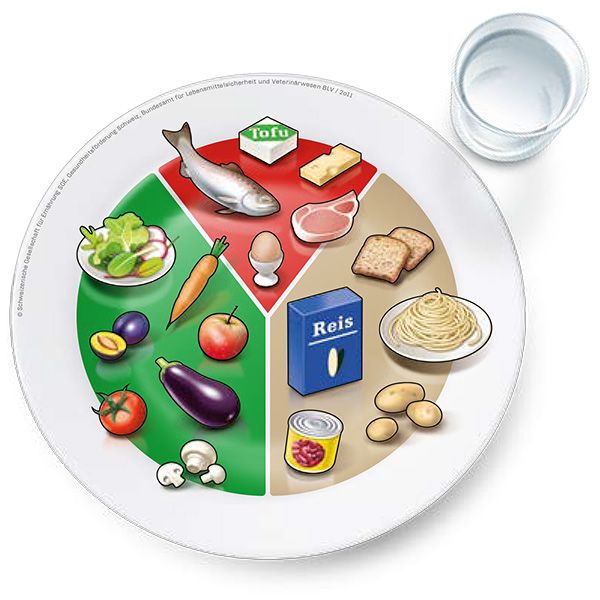 Rätsel 4:Früchte und Gemüse-Bingo: Die TN dürfen sich eine Bingo-Karte selbst zusammenstellen indem sie sich kleine Gemüse- und Früchte-Kärtchen aussuchen und auf ihre Bingo-Karte kleben. Danach wird Bingo gespielt.Auf den Kärtchen, welche der/die Leiter*in zieht sind jedoch Fragen geschrieben, mit der sie auf eine Frucht oder Gemüse kommen.Bsp.Ich bin gelb und sehr sauer… -> ZitroneMich gibt es in rot, gelb und grün und man kann mich in den Salat machen… -> PeperoniIch bin gelb, lang und gebogen und komme nicht aus der Schweiz.. -> BananeIch hab sehr, sehr viel Wasser in mir und bin süss… -> WassermeloneIch lasse anscheinen die Muskeln wachsen… -> SpinalIch bin eine rote Frucht, obwohl alle meinen ich bin ein Gemüse… -> TomateIch bin dunkel lila… -> AubergineIch habe Schneewittchen vergiftet… -> ApfelIch bin aussen braun und flauschig, innen grün… -> KiwiMich gibt es am Kolben, aus mir kann man Mehl machen oder mich in der Pfanne aufpoppen lassen… -> MaisIch bin gelb, hab dreieckige Zacken und lange grüne Blätter… -> AnanasIch bin berühmt im Herbst, vor allem zu Halloween… -> KürbisIch bin orange und bin gut für die Augen -> KarotteIch bin weiss und lasse die Augen tränen -> ZwiebelAus mir kann man einen leckeren Saft machen zum Frühstück -> Orange...Lageraktivität (LA 1.1)Lageraktivität (LA 1.1)Lageraktivität (LA 1.1)Lageraktivität (LA 1.1)Lageraktivität (LA 1.1)Lageraktivität (LA 1.1)Zielgruppe(n)Zielgruppe(n)X Kindersport / X JugendsportX Kindersport / X JugendsportX Kindersport / X JugendsportX Kindersport / X JugendsportDatum / Zeit / OrtDatum / Zeit / OrtXX90’XXXXLeitungLeitungFür Rückfragen - Sally BranderFür Rückfragen - Sally BranderFür Rückfragen - Sally BranderFür Rückfragen - Sally BranderThemenbereichThemenbereich Outdoortechniken  Sicherheit  Natur und Umwelt  Pioniertechnik  Lagerplatz / Lagerhaus / Umgebung  Prävention und Integration - Ernährung Outdoortechniken  Sicherheit  Natur und Umwelt  Pioniertechnik  Lagerplatz / Lagerhaus / Umgebung  Prävention und Integration - Ernährung Outdoortechniken  Sicherheit  Natur und Umwelt  Pioniertechnik  Lagerplatz / Lagerhaus / Umgebung  Prävention und Integration - Ernährung Outdoortechniken  Sicherheit  Natur und Umwelt  Pioniertechnik  Lagerplatz / Lagerhaus / Umgebung  Prävention und Integration - ErnährungMaterial / HilfsmittelMaterial / HilfsmittelZ'Vieri für die ganze ScharVorbereitungVorbereitungVor dem LagerRätsel bearbeiten / kopierenMaterial Rätsel zusammen stellenIm LagerNach dem LagerFeedback Block an FG Prävention :-)Nach dem LagerFeedback Block an FG Prävention :-)ZeitBeschreibungBeschreibungBeschreibungBeschreibungVerantwortlich15’Einstieg - GruppeneinteilungDie TN dürfen sich frei in 4 Ecken verteilen. Danach werden ihnen Fragen zum Thema Ernährung gestellt. Wenn sie die Frage mit Ja beantworten können, dürfen sie eine Ecke weiter gehen, wenn sie die Frage mit Nein beantworten, müssen sie stehen bleiben. Dies wird so lange gemacht, bis 4 gleich grosse Gruppen entstehen.Beispiele:Isst du jeden Tag eine Frucht?Bist du Vegetarier?Isst du ein Z’Vieri Isst du gerne Schokolade?...Einstieg - GruppeneinteilungDie TN dürfen sich frei in 4 Ecken verteilen. Danach werden ihnen Fragen zum Thema Ernährung gestellt. Wenn sie die Frage mit Ja beantworten können, dürfen sie eine Ecke weiter gehen, wenn sie die Frage mit Nein beantworten, müssen sie stehen bleiben. Dies wird so lange gemacht, bis 4 gleich grosse Gruppen entstehen.Beispiele:Isst du jeden Tag eine Frucht?Bist du Vegetarier?Isst du ein Z’Vieri Isst du gerne Schokolade?...Einstieg - GruppeneinteilungDie TN dürfen sich frei in 4 Ecken verteilen. Danach werden ihnen Fragen zum Thema Ernährung gestellt. Wenn sie die Frage mit Ja beantworten können, dürfen sie eine Ecke weiter gehen, wenn sie die Frage mit Nein beantworten, müssen sie stehen bleiben. Dies wird so lange gemacht, bis 4 gleich grosse Gruppen entstehen.Beispiele:Isst du jeden Tag eine Frucht?Bist du Vegetarier?Isst du ein Z’Vieri Isst du gerne Schokolade?...Einstieg - GruppeneinteilungDie TN dürfen sich frei in 4 Ecken verteilen. Danach werden ihnen Fragen zum Thema Ernährung gestellt. Wenn sie die Frage mit Ja beantworten können, dürfen sie eine Ecke weiter gehen, wenn sie die Frage mit Nein beantworten, müssen sie stehen bleiben. Dies wird so lange gemacht, bis 4 gleich grosse Gruppen entstehen.Beispiele:Isst du jeden Tag eine Frucht?Bist du Vegetarier?Isst du ein Z’Vieri Isst du gerne Schokolade?...Ca 60’HauptteilEs findet eine Schnitzeljagd / ein Rätsellauf statt. Die Gruppen bekommen Rätsel zum Thema “gesunde Ernährung”. Wenn sie das Rätsel gelöst haben, bekommen sie ein Lebensmittel für ein gesundes Z`Vieri (z.B. Früchte) und den nächsten Ort. Am nächsten Ort angekommen, müssen sie wieder ein Rätsel lösen, etc. Die Rätsel müssen in der richtigen Reihenfolge gelöst werden, da der Inhalt aufeinander aufbaut. (evtl. Posten doppelt anbieten)Siehe: Schweizer Lebensmittelpyramide (admin.ch)HauptteilEs findet eine Schnitzeljagd / ein Rätsellauf statt. Die Gruppen bekommen Rätsel zum Thema “gesunde Ernährung”. Wenn sie das Rätsel gelöst haben, bekommen sie ein Lebensmittel für ein gesundes Z`Vieri (z.B. Früchte) und den nächsten Ort. Am nächsten Ort angekommen, müssen sie wieder ein Rätsel lösen, etc. Die Rätsel müssen in der richtigen Reihenfolge gelöst werden, da der Inhalt aufeinander aufbaut. (evtl. Posten doppelt anbieten)Siehe: Schweizer Lebensmittelpyramide (admin.ch)HauptteilEs findet eine Schnitzeljagd / ein Rätsellauf statt. Die Gruppen bekommen Rätsel zum Thema “gesunde Ernährung”. Wenn sie das Rätsel gelöst haben, bekommen sie ein Lebensmittel für ein gesundes Z`Vieri (z.B. Früchte) und den nächsten Ort. Am nächsten Ort angekommen, müssen sie wieder ein Rätsel lösen, etc. Die Rätsel müssen in der richtigen Reihenfolge gelöst werden, da der Inhalt aufeinander aufbaut. (evtl. Posten doppelt anbieten)Siehe: Schweizer Lebensmittelpyramide (admin.ch)HauptteilEs findet eine Schnitzeljagd / ein Rätsellauf statt. Die Gruppen bekommen Rätsel zum Thema “gesunde Ernährung”. Wenn sie das Rätsel gelöst haben, bekommen sie ein Lebensmittel für ein gesundes Z`Vieri (z.B. Früchte) und den nächsten Ort. Am nächsten Ort angekommen, müssen sie wieder ein Rätsel lösen, etc. Die Rätsel müssen in der richtigen Reihenfolge gelöst werden, da der Inhalt aufeinander aufbaut. (evtl. Posten doppelt anbieten)Siehe: Schweizer Lebensmittelpyramide (admin.ch)15’AusstiegDie Gruppen dürfen ihre gesammelten Lebensmittel nun zubereiten und zum gesunden Z`Vieri essen. Bsp. Gemüsestreifen, Quark Dip, Reiswaffeln und FrüchteAusstiegDie Gruppen dürfen ihre gesammelten Lebensmittel nun zubereiten und zum gesunden Z`Vieri essen. Bsp. Gemüsestreifen, Quark Dip, Reiswaffeln und FrüchteAusstiegDie Gruppen dürfen ihre gesammelten Lebensmittel nun zubereiten und zum gesunden Z`Vieri essen. Bsp. Gemüsestreifen, Quark Dip, Reiswaffeln und FrüchteAusstiegDie Gruppen dürfen ihre gesammelten Lebensmittel nun zubereiten und zum gesunden Z`Vieri essen. Bsp. Gemüsestreifen, Quark Dip, Reiswaffeln und FrüchteLA: Was sollen die TN in diesem Block erlenen?LA: Was sollen die TN in diesem Block erlenen?LA: Was sollen die TN in diesem Block erlenen?LA: Was sollen die TN in diesem Block erlenen?LA: Was sollen die TN in diesem Block erlenen?LA: Was sollen die TN in diesem Block erlenen?Die TN lernen, wie eine gesunde Ernährung zusammengestellt wird.Die TN lernen die Ernährungspyramide kennen. Die TN lernen, wie eine gesunde Ernährung zusammengestellt wird.Die TN lernen die Ernährungspyramide kennen. Die TN lernen, wie eine gesunde Ernährung zusammengestellt wird.Die TN lernen die Ernährungspyramide kennen. Die TN lernen, wie eine gesunde Ernährung zusammengestellt wird.Die TN lernen die Ernährungspyramide kennen. Sicherheits-überlegungenSicherheits-überlegungenSchlechtwetter-varianteSchlechtwetter-varianteSüssigkeitenPflanzliche Fette, Nüsse, ÖleFleisch und MilchprodukteKohlenhydrate ( Nudeln, Reis, Brot, Kartoffeln)Obst und GemüseUngesüsste Getränke (Wasser, Tee)FrühstückZ`NüniMittagZ`VieriAbendessenBrot, Butter, Konfi, MilchBananeNudeln mit, TomatensauceApfel mit JoghurtReis, Spinat und Poulet, Rahmsauce